   			Rendalen Kulturskole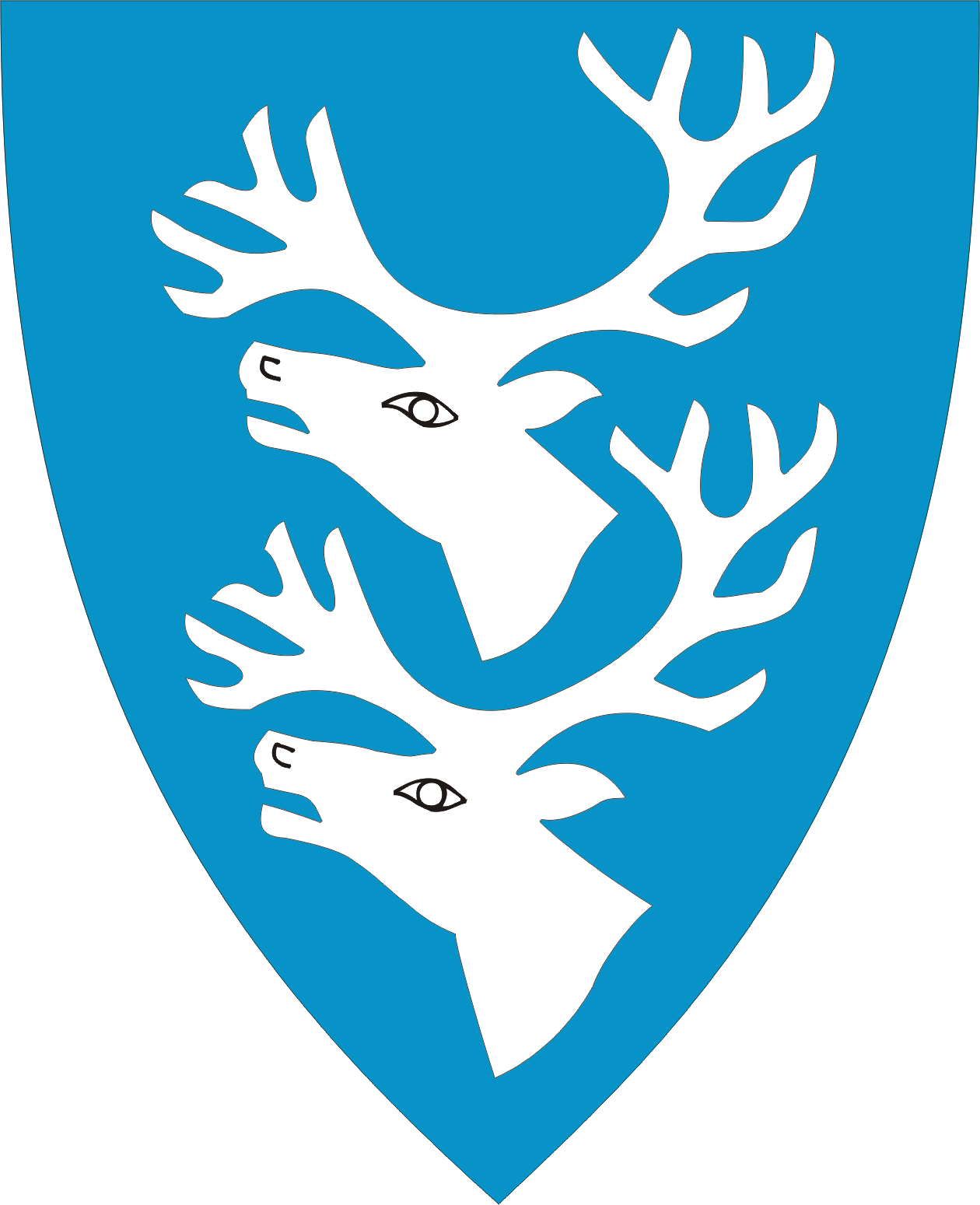 2023/2024Påmeldingsskjema for kommende skoleårHvis du har lagt inn kontaktopplysninger hos oss tidligere så trenger du ikke gjøre det på ny.Dersom du skal fortsette innen samme fag/instrument som tidligere så er det tilstrekkelig at du sender en enkel bekreftelse på det på e-post eller SMS innen fristen – du trenger ikke fylle ut skjemaet. Fint om dere likevel tenker igjennom om det har kommet på noe nå i ettertid som vi bør vite om, som for eksempel matallergier.Dersom du ikke skal fortsette så er det også veldig fint om du gir beskjed om dette innen fristen. Påmeldingsfristen er 12.juni 2023. Dersom du skulle ha behov for lengre frist tar du  kontakt med kulturskolen før fristen utløper. Dersom du ønsker papirutgave av dette skjemaet kan du henvende deg til undertegnede eller på kontoret på Fagertun eller Berger skole.Har du spørsmål, ta kontakt med rektor Øystein Viken på tlf. 91393653 eller påe-post: oystein.viken@rendalen.kommune.noSkjemaet fylles ut elektronisk og sendes som vedlegg til epost/SMS til: oystein.viken@rendalen.kommune.no eller tlfnr 91393653  innen 12.juni 2023.Du kan også levere skjemaet på papir på Berger eller Fagertun skole innen samme frist.Litt info til dere som er aktuelle søkere:Kulturskolens foreldreutvalgKulturskolen har et aktivt foreldreutvalg, som blant annet hjelper til under arrangementer.Kommunikasjon kulturskole/foresatteKulturskolen har et ønske om å ha god kommunikasjon med dere foresatte. Vi informerer av og til om vår virksomhet under grunnskolenes foreldremøter, men det kan også bli satt opp egne foreldremøter. I mange fag har vi også utviklingssamtaler i løpet av skoleåret, der elever, foresatte og lærere møtes. ForventningerVi i kulturskolen forventer av oss selv at vi gir undervisning av god kvalitet i alle fagene våre. Ved lærers fravær og bortfall av timer forsøker vi å gi tilbake timene til andre tidspunkter, men det hender at vi må avlyse timer i tilfeller hvor vi ikke finner andre løsninger. I samarbeid med hjemmet ønsker vi å hente det beste ut av hver elev.  I de tilfeller hvor vår undervisning foregår i grunnskoletida har de foresatte ansvar for at elevene gjennom ekstra hjemmearbeid tar igjen den grunnskoleundervisningen de måtte gå glipp av. PåmeldingPåmeldinger gjelder for hele skoleåret 2023/2024 dersom ikke annet er oppgitt. Ved elevers avbrudd må man vanligvis betale for det halvåret man er inne i.Alle påmeldte får mulighet til å melde seg av igjen dersom tidspunkt som blir satt opp for undervisningen skulle passe svært dårligMye av undervisningen er i utgangspunktet også åpen for voksne, men ved for få elevplasser vil de i skolealder bli prioritertVi gjør oppmerksom på at enkelte fag krever et minimum av påmeldte for å bli gjennomførtVi tar også forbehold om at det kan bli ventelister innen enkelte fagPriser og moderasjoner:Høy sats: Kr 1400,- pr halvår. Høy sats gjelder for fag hvor maksimalt antall elever pr. undervisningsgruppe er 6 i den normale undervisningssituasjonen.   Middels sats: Kr 1000,- pr halvår. Middels sats gjelder for fag hvor maksimalt antall elever pr. undervisningsgruppe er høyere enn 6.  Lav sats: Kr 750,- pr halvår. Lav sats gjelder for fag hvor maksimalt antall elever pr. undervisningsgruppe er høyere enn 6 og hvor undervisningen er av kortere varighet.Moderasjon ved deltagelse innen flere fag: 280 kr/halvår pr fag fra og med fag nr 2.Instrumentleie: 300 kr/halvår  Notestoler kan lånes ut gratis det første året, og evt kjøpes til odel og eie når eleven fortsetter med instrumentalundervisning det andre åretElever kan bli pålagt å kjøpe en lærebok/app eller tilsvarende hvert skoleårFaktura sendes ut fra kommunekassa 2 ganger pr. skoleårSett kryss i kolonnen for faget/fagene du vil melde deg på, eller prioritèr med 1, 2, 3 osv hvis det er flere fag som er aktuelle. Husk i så fall å svare på hvor mange fag du totalt ønsker.Hvis du har gjort prioriteringer mellom flere fag, hvor mange fag ønsker du å delta på? …….Viktig info om de ulike fagene:Nybegynnere på strykeinstrumenter vil ved innmelding også automatisk bli medlemmer av Rendalen Juniororkester. De har for tiden en medlemskontingent på kr 240,- pr.år. De har ikke ukentlige øvelser, men arrangerer seminarer, samt noen øvelser i løpet av året, gjerne i tilknytning til konserter. Dette fungerer som et veldig godt tilskudd til strykeropplæringen, og styrker både samspill og fellesskap.  Rendalen Skolemusikk ønsker å leve videreJ Da trenger de nye medlemmer!Har du lyst til å bli med? Da henvender du deg direkte til Rendalen Skolemusikk v/nestleder Sigrun Akre, tlf 93015680/akresigrun@hotmail.com Er du ferdig som 2.årsaspirant og vil fortsette med individuell undervisning? Bare kryss av under «Viderekomne» i skjemaet ovenforJKor Fagertun/Berger: Dette blir mest sannsynlig rett etter skoletid, og vi håper at mange gutter og jenter har lyst til å være med og synge og at vi også kan få til kor på Berger skole i år😊Dans Fagertun/Berger: Dette vil trolig bli rett etter koret, slik at det ligger til rette for å kunne være med på både kor og dans. Vi kommer til å danse forskjellige typer dans, både tradisjonelle og mer moderne. NB: Angående kor og dans: dersom det blir nok påmeldinger til begge deler så blir det trolig 30 minutter med hver av aktivitetene. De blir da holdt rett etter hverandre slik at det blir enkelt å delta på begge deler, og betalingssatsen blir Lav sats for hver av aktivitetene. Dersom kun èn av aktivitetene kan gjennomføres så blir det med 45 minutters varighet og Middels betalingssats. Kor og dans må evt. deles opp etter alder dersom de påmeldte er veldig ulike aldersmessig.  Tegning og maling: Dette blir i utgangspunktet èn dag pr uke fra høstferien til påske. Sted og tidspunkt blir forsøkt tilpasset de som søker.Folkedans: Her danser vi folkedanser/gammeldanser som for eksempel halling, polka, vals, mazurka og reinlender, og kanskje også noen folkedanser fra andre land. Band/samspill: Dette er åpent for alle uansett instrument, men du må ha vært elev på instrumentet i minst ett år.  Ensembleledelse/dirigering: Her vil du få grunnleggende opplæring i faget, samt muligheten til praksis i et kor/korps/orkester.BEKREFTELSER FRA SØKER-Dersom den påmeldte har spesielle vansker/diagnoser/allergier, eller spesielle talenter/interesser, så er det trolig til veldig stor hjelp om vi får vite om det. Dette kan for eksempel være AD/HD, dysleksi, matallergi, men også utpregede talenter/interesser. Det er derfor ønskelig at dere beskriver disse her:__________________________________________________________________________________________________________________-Det er av og til praktisk at lærer eller andre kjører elever til øvinger, konserter, arrangementer osv.Hvis dere likevel vil reservere dere mot dette, kryss av her: …....		            	     								-Det er hyggelig å kunne legge ut bilder fra våre aktiviteter i kulturskolen/skolemusikken på kommunen sin hjemmeside, Facebook og andre sosiale medier. Vi ønsker også å la pressen ta bilder i forbindelse med våre aktiviteter. Noen ganger er det i disse sammenhenger også aktuelt å navngi elevene på bilder.Hvis dere likevel vil reservere dere mot dette, kryss av her: …....Evt. kommentarer/supplerende opplysninger __________________________________________OPPLYSNINGER OM SØKER OG FORESATTESkolens navn:________________ Elevens navn_______________________________Fødselsdato:___________   Klassetrinn høsten 2023:_____Sted:__________________________	   Dato:______________ Tlf foresatte:_______________________________________Tlf elev (ønskelig, men frivillig):______________________E-postadresse(r) foresatte:___________________________________________________Andre kommentarer/spørsmål eller ønsker om andre fag enn de vitilbyr____________________________________________Ta kontakt ved andre ønsker eller ved spørsmål! Vælkømmen som søker tel kulturskula J Fag:Alder:Tidspunkt:Betalingssats:Vil være med:FeleBratsjCelloKontrabass      Fra 2.klasseDagtid/ettermiddagHøy satsFløyteKlarinettSaxofonKornett/trompet Valtorn Trombone BarytonTuba Slagverk                                   Fra 3.klasseFor aspiranter: vanligvis tirsdag ettermiddag, evt. i skoletid. For viderekomne: dagtid/ettermiddag etter avtale. Nye aspiranter melder seg på direkte til korpset, se under.Viderekomne: sett kryss her hvis du ønsker å fortsette med individuell opplæring:Kor Fagertun1.-7.klasseDagtid/ettermiddag, evt.noen lør/sønLav eller Middels satsDans Fagertun 1.-7.klasseUmiddelbart etter/i tilknytning til koret ovenforLav eller Middels satsKor Berger1.-7.klasseDagtid/ettermiddag, evt.noen lør/sønLav eller Middels satsDans Berger1.-7.klasseUmiddelbart etter/i tilknytning til koret ovenforLav eller Middels satsFolkedans                       Fra 8.klasseDagtid/ettermiddag, evt. noen lør/søn Middels satsTegning og malingFra 5.klasseSe underMiddels satsTrekkspill                                Fra 5.klasseDagtid/ettermiddagHøy satsPiano/ keyboard/orgel                                                                          Fra 5.klasseDagtid/ettermiddagHøy satsGitar                                                                     Fra 5.klasseDagtid/ettermiddagHøy satsElbass                                      Fra 5.klasseDagtid/ettermiddagHøy satsTrommesett                             Fra 5.klasseDagtid/ettermiddagHøy satsBand/samspill                                               Fra 7.klasseDagtid/ettermiddagHøy satsSang     Fra 8.klasseDagtid/ettermiddagHøy satsMusikkproduksjon/SceneteknikkFra 9.klasseDagtid/ettermiddagHøy satsEnsembleledelse/dirigeringFra 10.klasseDag/etterm./kveldHøy sats